أشكال الطاقة 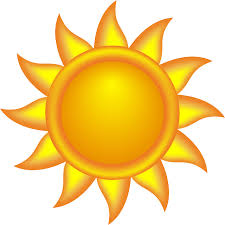 أشكال الطاقة مصدر الطاقة الفوائد الطاقة الضوئية الشمس نمو النبات           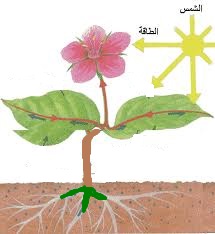 الطاقة الحرارية الشمس تسخين المياه 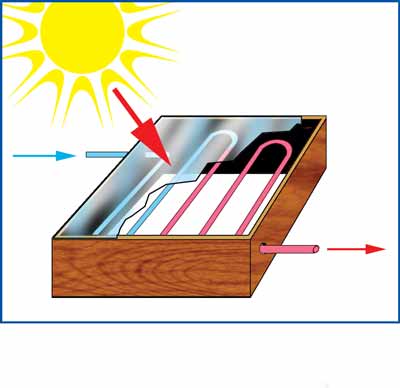 الطاقة الحراريةالبترول( الغاز)تدفئة أجسامنا في الشتاء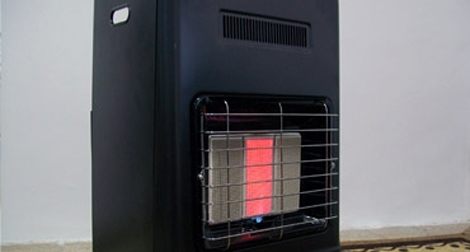 